The Cheshire Federation 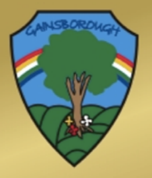 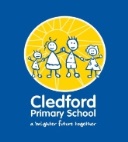 Cledford Primary School &Gainsborough Primary & Nursery SchoolGainsborough Primary & Nursery School CURRICULUM OVERVIEW GEOGRAPHYOur Geography Curriculum follows the purpose and aims of the National Curriculum in England for Key Stages 1 and 2.  We aim to inspire pupils to be curious about the world and its people. Pupils will gain knowledge about people and places and will gain an understanding of the Earth’s resources as well as key physical and human processes and their interaction.  They will be helped to understand the Earth’s landscapes and environments and how they have changed.  Curriculum AimsWe aim to ensure that all pupils :Inspire pupils’ curiosity about and interest in the world around themDevelop their knowledge of significant places in the world – continents, countries, cities, seas, rivers and mountains - beginning with where they liveUnderstand the processes that give rise to key physical and human geographical features of the world, how these relate to each other and how they bring about change over time Learn about geographical and cultural differences, nurturing an appreciation of the diverse nature of the worldLearn the skills to enable them to collect and understand a range of data, gathered through class and fieldwork, that deepens their understanding of geography and geographical terms - understanding maps, diagrams, globes, aerial photographs and Geographical Information Systems (GIS) Develop the ability to draw simple maps and diagrams, write descriptions and reports FocusEarly Years Year OneYear TwoYear ThreeYear FourYear FiveYear SixIntent Help pupils describe their immediate environment and contrast it with one in another country. Understand processes and changes in the natural world - seasonsTo build on EYFS skills and knowledge with a particular focus on knowing the names of the countries in the UK, naming seasons and  weatherTo build on previous skills and knowledge. Focus in Year 2 is on naming the capital cities in the 4 countries, studying geographical features of Crewe and a town in Kenya. To build on previous skills and knowledge. Focus in Year 3 is on naming and locating the seven continents, 5 oceans, 2 hemispheres and the equator on a map. Volcanoes and earthquakes are key topicsTo build on previous skills and knowledge. Focus in Year 4 is on locating continents, countries and naming capital cities from both the Northern and Southern hemisphere on a globe and in an atlas. Topics include Egypt, Chester and Crewe (linked to history)To build on previous skills and knowledge. Focus is on locating and naming the Tropics of Cancer, Capricorn, the Arctic and Antarctic circles Topics include UK rivers, South America and Rainforests.To build on previous skills and knowledge. Focus is on locating and naming major countries within Europe and North America.Topics include significant mountains, deserts and Mexico.      The UKUnderstand that they live in the town of Crewe, in England. Name the 4 countries of the UK.Know that the UK is an island surrounded by the sea. Name the capital cities in England, Ireland, Scotland and Wales. Name the seas surrounding the UKLocate and name theLake District and explain its location in the UK.  Refer to Counties of the UK and name important cities in my region of the North WestName important    cities in the regions of the UK:Scotland, the Lake District, Northern Ireland, Wales, the North East, the North West the South West the South East, Yorkshire and the Humber.Identify and name significant rivers within the UK.Identify regions and counties of the UK, including those that border Cheshire and identify some key physical and human characteristics, e.g. Shropshire hills, Derbyshire Peak District and the beaches of FlintshireIdentify and name significant mountains within the UK.Using geographical terms (country, region, surrounding town and cities, accurately describe where Everest is.            The World Explore and develop what they know about the world through shared experiences, pictures and stories.  Know the term ‘ocean’.Name the seven continents of the world and locate them on a map or globe. Name the 5 oceans of the world and find them on a map or a globe.Name and locate on a map neighbouring European countries and name their surrounding seas.Name and locate the capital cities of neighbouring European countries.Identify the Northern and Southern hemisphere and name continents and countries in both. Locate the Mediterranean and explain why it is a popular holiday destination.Locate continents and countries from both the Northern and Southern hemisphere on a globe and in a map or atlas and name some capital cities.Name key physical features of South America, its countries and major cities. Pupils will study the Amazon Rainforest and the Amazon River Know the significance of the equator and of the Arctic and Antarctic circles.  Locate and name major countries in and around Europe (including Russia) and North America. (ready for KS3)  Use geographical language to describe the location of the USA and Canada on a map and globe Name, locate the and describe the geographical conditions of the largest desert in the world (the Antarctic desert)   Maps and Globes Look at the shape of the UK on a large map.Explore globes in playLook at a map of the world and of the UK. Draw a simple map of the school and surrounding area, including some basic symbols in a key (school, railway station, park etc)Locate the 4 countries of the UK on a mapIdentify the oceans surrounding the UK on a map or a  globe.(The English Channel, The North Sea, The Irish Sea, The Atlantic OceanPoint out North, South, East and West on a map or a compass and use them to describe the location of features, for example, ‘the English channel is south of the UK’ Recognise 8 points of a compass, N, NW, S, SW, SE, E, NE.Use maps, atlases and globes to locate countries, to describe their location and some features and to build knowledge of the UK and the wider world.  Begin to use a 4 figure grid reference. Using a map, describe the main features of Chester.  Visit to ChesterUsing a map, compare and contrast the main physical differences between cities and villages.Locate South America on a map or globe. Recognise and explain key symbols used on ordnance survey maps.Accurately use a 4 figure grid referenceKnow the position and significance of Northern Hemisphere, Southern Hemisphere and the Tropics of Cancer and Capricorn.Create a physical map using key symbols used on ordnance survey mapsUse an ordinance survey map and use 6 figure references.Name and locate the Alps, the Himalaya  and The Andes on maps.           The Weather                                                                Begin to understand changes in the weather due to the seasons. Keep a weather chart.Explain how weather changes within seasons. From simple research and pictures:Understand that weather is different around the world.Identify hot and cold countries. How weather affects the sea and sea affects landUnderstand key aspects of climate zonesExplain how the water cycle works.Use weather reports to compare the climate in 2 countries-  Mexico and EnglandInvestigate the cause and consequences of a tornado.Compare and contrast the geographical features of (terrain, climate, natural resources of Mexico and the Uk. (Linked to history – Mayans)Human and Physical GeographyShare stories and experiences of the natural world and places they have visited. Identify the location of beaches and describe some simple features of coastal areas. Visit to Lytham. Know the key physical features of a forest and describe its vegetation. Through a study of the Lake District, describe some physical and human features including economic activity, lakes and mountains. Know how volcanoes are formed and how earthquakes occur. Explain why some people like to live in cities and others prefer a village. Understand the effects of human activity through a study of the railway industry in CreweDescribe key aspects of a river – The Amazon - e.g. Its source, courses, meanders, floodplains and where it ends. Describe the human geographical features of Mexico, e.g ancient civilisations and the modern Elephant Butte Dam. Where I liveTalk about where they live, what the weather is like and what features they have experienced, e.g the park or the railway stationWrite their home addressIdentify where we live in the UKIdentify familiar landmarks around us e.g. churches, school, houses, shops and parks.Know a few relevant things about the town of Crewe e.g.*It is a railway town *Bentley motor cars are made here*The large town park is called Queens Park*The local football team is called Crewe Alexandra*The old theatre is called The Lyceum.Revisit and build on their knowledge of the local area.Using a map, locate where they live. Understand that Crewe is part of the county of Cheshire in EnglandExplain how Crewe has changed over time with reference to human features.Carry out a survey to discover the features of Chester and compare them to    CreweCollect information about Liverpool and use it in a report.Compare two UK cities - human and physical geography - Chester and LiverpoolExplain the importance of ports and the role they play in distributing goods around the world.Understand why people migrate, what creates settlements and how they change over time. Compare and contrast the human and physical features of two countries - Mexico and UK